A350 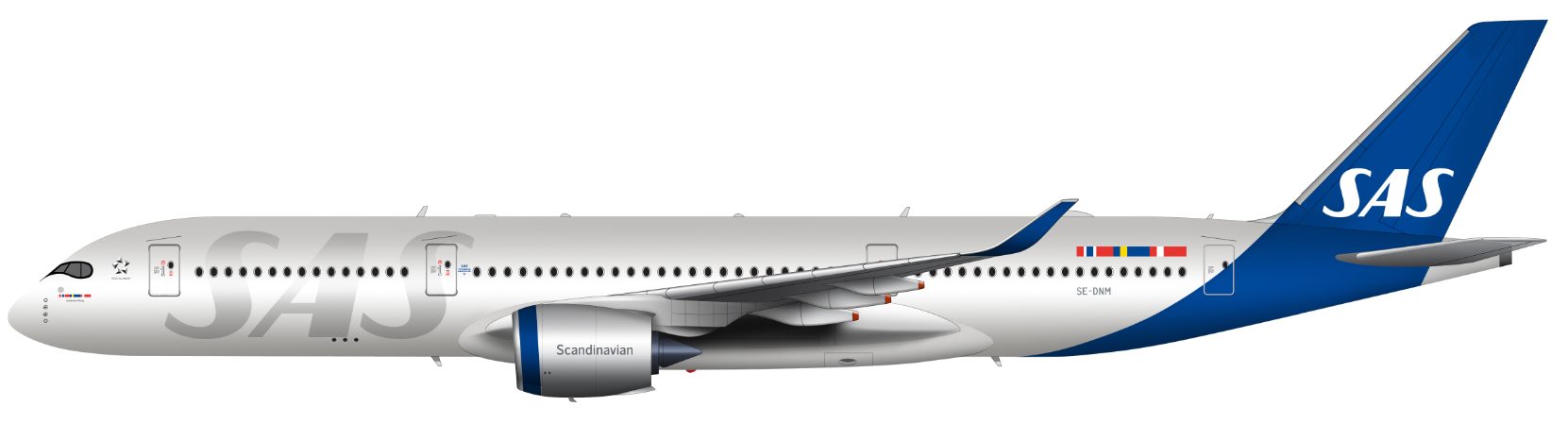 CompartmentsMaximum weights and volumes:This table shows the maximum weights and volumes per compartment 1, 2, 3, 4 and 5: Note: NA indicates that volume figure is not given.  Note: Please see document “Load support on ULD’s”Maximum dimension tables:Compartment 5 – Upright loadingThis table shows the maximum dimensions of cargo items for compartment 5, when the items must be loaded upright.Compartment 5 – Tilted loadingThis table shows the maximum dimensions of cargo items for compartment 5,when the items may be tilted.	Air conditioning system:The lower compartments are incorporated in the same pressure system as the passenger cabin. RestrictionsDangerous GoodsDry Ice: Maximum amount in Compartment. Note: * SAS AOC has decided to increase the amount of ICE that can be loaded in AFT compartment 3 and 4 on the A350 fleet. The new allowance is 1200kg in the AFT compartment. This amount can be loaded as a whole in either compartment 3 or 4. It can also be divided between the compartments and as a total of 1200kg. Maximum amount in compartment 5 will remain 25kg.  Maximum amount of ICE per A/C will increase to 4225kg. SAS AHM A350 5.2 will be updated
1. Not to be loaded in the same hold as Live Animals (AVI) (AVF Aquatics and live fish can be loaded in the same hold as ICE). (E.g. compartments 3–5 are the same hold, not separated with solid walls, therefore AVI cannot be loaded in Cpt 5 if there is ICE in Cpt 3, 4 or 5.)2. If cargo compartment ventilation system is U/S the max limit for the forward cargo compartment is 150 kg. Aft compartments are calculated on no ventilation already in the table above).Radioactive Materials: Maximum Transport Index (TI) 
Note: The maximum allowed TI per package (or group of packages), is depending on the height of the package (or group of packages). See the maximum package height table below.Radioactive Materials: Maximum Package/Group Height and Separation DistanceThe below table shows:The maximum allowed height per package (or group of packages).The minimum separation distance (horizontally) between packages (or groups of packages).Note: Use the column for Minimum separation distance when:the package/group height, orthe Transport Index (TI)exceeds the permitted values for grouping packages together.Note: 1. Max height per package (or group of packages) in the table above is only valid if the package is loaded on the bottom of the ULD. In compartment 5 it must be loaded on the level part of the floor.2. For the separation of packages (or groups of packages) with different Transport Indices (TI), the minimum separation distance required for the package (or group of packages) with the higher transport index must be appliedHeavyDo not load heavy items weighing 150 kg or more (HEA) in compartment 5. The use of forklift for loading in the aft compartment is prohibited for safety reasonsdue to the height above ground. Whenever a HEA is transported in a container, it must be secured by lashing. It is not enough to fill the container volumetrically.Human RemainsNo aircraft restrictions other than maximum dimensions, area load and maximum load in hold, but always check SIRIUS for current restrictions on origin, destination and possible mbargoes.Live Animals SAS has two animal codes that differ from the IATA standard.AVC – Crustaceans AVF - Aquatics and live fishNote: Crustaceans, aquatics and live fish can be secured by volumetrically filling the compartment. AVC and AVF can be loaded together with EAT, AVF can be loaded together with ICE.Most live animal shipments must be treated as wet cargo. Therefore, plastic sheeting or tarpaulin must be placed under live animal containers in order to avoid soilage of aircraft holds, ULD’s and other loadIsolation from Cold Transfer Beneath Animal CagesLoaded animal cages need to be insulated from cold transfer, as the aircraft does not have heated floors in the cargo compartments. Insulation can be made by various methods, such as: Spreader boards under the cage; insulating material, blankets etc.Note: If the insulating material also can absorb fluids, the LAR requirement to have plastic under the boxes or cages can be ignored.Note: [1] All AVIH shall be loaded in the aft hold (Compartment 3–5).n/a indicates that no animals from that group can be loaded.Live animals, except for group 1 and 2, shall not be loaded inside a containerFor A350, compartment 3-5 is the same hold, therefore AVI cannot be loaded in Cpt 5 if there is ICE in Cpt 3, 4 or 5.Live Human OrgansLive Human Organs (LHO) shall be loaded in compartment 5, as close as possible to the cargo door.Restriction: Separate from Radioactive materials by at least 0,5 meters.Outsized Cargo Pieces of LoadOutsized pieces of load are items which due to their dimensions do not fit into AKE or ALF containers. Typical examples of outsize pieces of load are windsurfing boards, hang-gliders, canoes and pole vaulting-poles.Rule: On the A350 aircraft the following stowing restrictions for outsized pieces of lightweight load apply:The maximum weight limit per piece is 50 kg.The maximum length is 5,0 m/16,4 ftCan be loaded in compartment 1 and 2, as these compartments are equipped with tie-down attachment points, if the dimensions permitOutsized Cargo Items on PalletsLoading of outsized cargo items, which require loading on more than one pallet, is permitted if the weight and dimensions allow manual loading on preloaded pallets and item properly secured to the pallets by means of pallet nets and straps.Long Lightweight Loading in ULD CompartmentsOn the YZ-latches (Side Restraints) and on the sloped floor in pallet-positions23P and 24P, there are attachment points for tie-down rings mounted. Thisenables loading and securing of long lightweight items between the wall liningand loaded pallets.Maximum length for the items is 650 cm and maximum weight is 50 kg. Theitems must be secured with at least two straps.Adjacent pallets must be contoured so that no overhang exist on the side concerned.PerishablesNo aircraft restrictions other than maximum dimensions, area load and maximum load in hold, but always check SIRIUS for current restrictions on origin, destination and possible embargoes.SensitiveNo aircraft restrictions other than maximum dimensions, area load and maximum load in hold, but always check SIRIUS for current restrictions on origin, destination and possible embargoes.ValuableNo aircraft restrictions other than maximum dimensions, area load and maximum load in hold, but always check SIRIUS for current restrictions on origin, destination and possible embargoes.VulnerableNo aircraft restrictions other than maximum dimensions, area load and maximum load in hold, but always check SIRIUS for current restrictions on origin, destination and possible embargoes.Document info:CompartmentCompartmentCompartmentCompartmentCompartment12345Weight (kg)126962041210206158701500Combined weight (kg) 22000220001900019000NAArea load (kg/m2)See noteSee noteSee noteSee note415Volume (m3)NANANANA11,3Max item widthMax item widthMax item heightMax item heightMax item lengthMax item length(m)(in)(m)(in)(m)(in)0,85133,500,70027,501,65067,000,85133,500,70027,501,55061,000,33013,000,70027,502,40094,50Max item widthMax item widthMax item heightMax item heightMax item lengthMax item length(m)(in)(m)(in)(m)(in)0,30013,001,10046,002,40094,500,85033,501,00039,302,30090,500,95037,400,50019,702,20086,501,20047,200,2007,9002,40094,50CompartmentDescription1 and 2Ventilated and heated to a certain extent for transportation oflive animals. These compartments are equipped with a temperature control. A temperature range from +5°C to +25°C can be set. If a lower temperature is selected, the ventilation will increase in the compartment. This temperature selection can be overridden from the flight deck. Ask the Commander to set a special temperature whenneeded. A table of recommended temperatures for differentcommodities are available.3 and 4Only indirectly ventilated and heated. No animals can be loaded in these compartments.5Ventilated and heated to a certain extent for transportation of live animals.Maximum amount of ICE per compartmentMaximum amount of ICE per compartmentMaximum amount of ICE per compartmentA/C version    Maximum amount 
of ICE per A/CCombinedweight 1 + 2Combinedweight 3 + 4Weight 5A3504225 kg *3000 kg1200 kg *25 kgMax TI pr. Compartment      Max TI pr. Compartment      Max TI pr. Compartment      Max TI pr. Compartment      Max TI pr. Compartment      Max TI pr. aircraft    Max TI pr. package
(or Group of packages)1234528See note and table below  66664Transport Index
(TI) per package     
(or group of
packages)Max. height per
package (or
group of
packages) (cm)    Min. separation
distance
horizontally (cm)Category0.0No restrictionNo restrictionI – White (RRW)0.0–1.0145100II – Yellow (RRY)1.1–2.0125150III – Yellow (RRY)2.1–3.0105210III – Yellow (RRY)3.1–4.090255III – Yellow (RRY)4.1-5.075300III – Yellow (RRY)5.1-6.060350III – Yellow (RRY)More than 6.0Not allowedNot allowedIII – Yellow (RRY)Maximum qty in compartment (kg)Maximum qty in compartment (kg)Maximum qty in compartment (kg)GroupAnimal, Example1+23+451Tropical fish, fishNo limitNo limitNo limit2Shrimps, reptiles, snakes, crabs, frogs, oysters     No limitNo limitNo limit3Cats, dogs, other petsSee note 1See note 1See note 14Other animals4500n/a50Number of Animal CagesFlight Time:
Less than 4 hFlight Time:
4 hours and Above1Plan the crate in CPT 5..Plan the crate in CPT 5.2 or moreNot allowedNot allowedAuthor:Approved by:Effective date:Michael Beck, CPHFD Michael Beck, CPHFD01MAR2021Document review date:Document review by:Department:15FEB2023Michael Beck, CPHFDCPHFDSCM Document:sascargo.com:Live Document:YesYesYes